Publicado en Barcelona el 13/12/2023 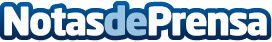 Mapa: la ficción literaria que cimenta el bienestar comúnMapa presenta la ficción literaria como la herramienta clave para construir una sociedad más justa, empática y compasiva. Obra a obra, el catálogo pretende dibujar un mapa de la condición humana, mostrándola en todo su esplendor y miseriaDatos de contacto:Patricia Campos MartínezThe Culture Agency604.82.76.47Nota de prensa publicada en: https://www.notasdeprensa.es/mapa-la-ficcion-literaria-que-cimenta-el Categorias: Nacional Literatura Sociedad Cataluña Entretenimiento http://www.notasdeprensa.es